学术诚信教育在线阅读测试指南一、PC端登录1. 网址账号密码登录PC端或移动端浏览器入口地址有3个：（1）学术诚信与科学网：http://xscx.scu.edu.cn/  点击“在线课程”进入（2）http://edu.scupress.net/ 进入（3）出版社：http://press.scu.edu.cn/ 点击 “数字教材”进入通过以上其中一种途径进入页面，在页面中点击“登录”按钮，在弹出的登录框中输入账号密码登录，账号为学号，初始密码为学号的后6位。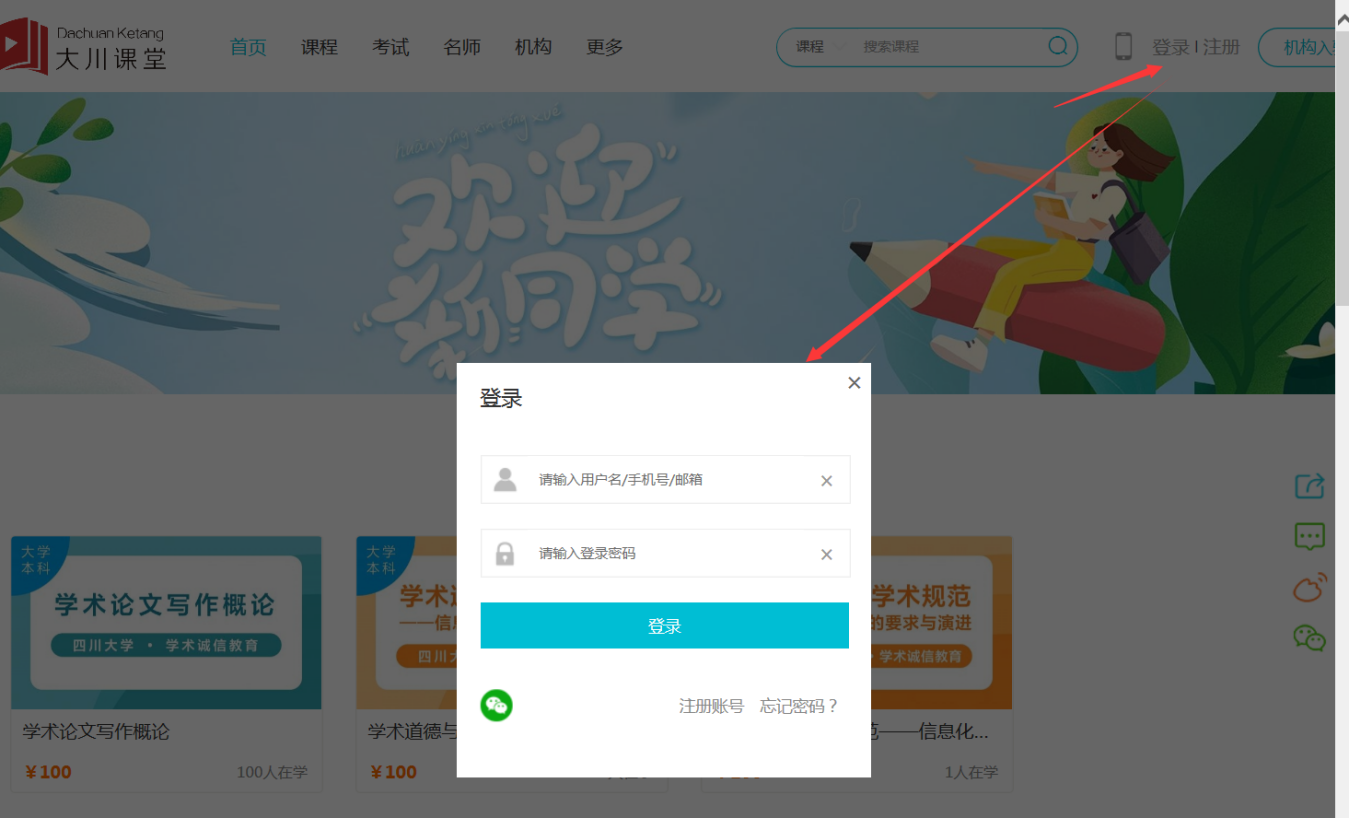 2. 微信登录2.1授权登录在微信中搜索公众号“四川大学出版社”，关注公众号后进入，点击“知识服务”栏目中的“大川课堂”授权登陆。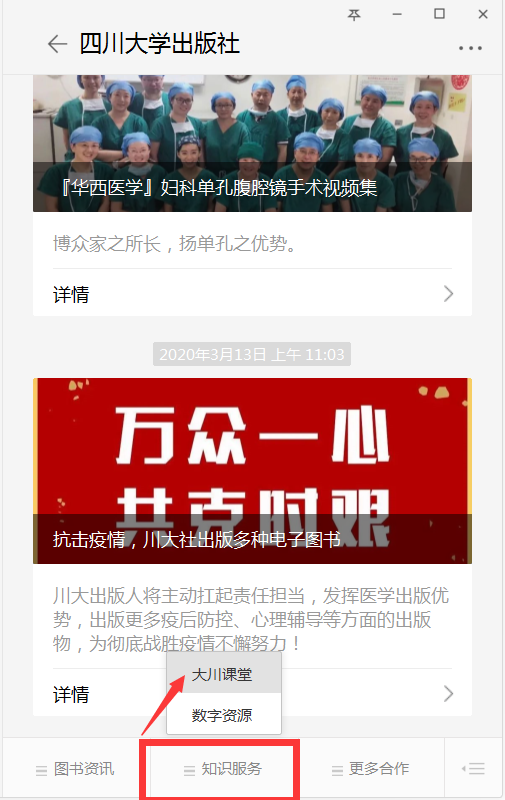 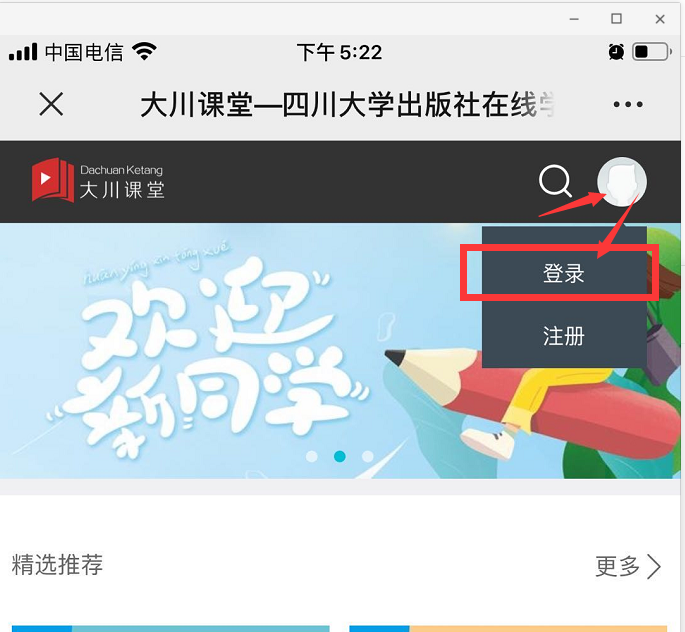 进入后点击头像的位置选择“登陆”按钮，在弹出的窗口中输入账号密码即可登陆。2.2学号和手机号绑定前面提到的登录方式均为不用注册直接用学号登录。为了便于后续操作，比如接收短信通知、修改密码、找回密码等，系统提供了绑定手机号的操作，即：完成2.1的操作后，点击头像进行注册，注册时必须填写学号才能保证学号和手机相互绑定。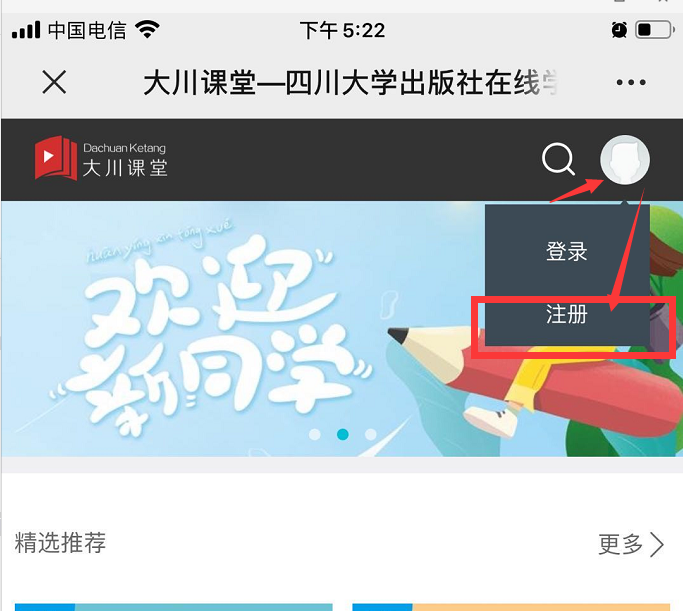 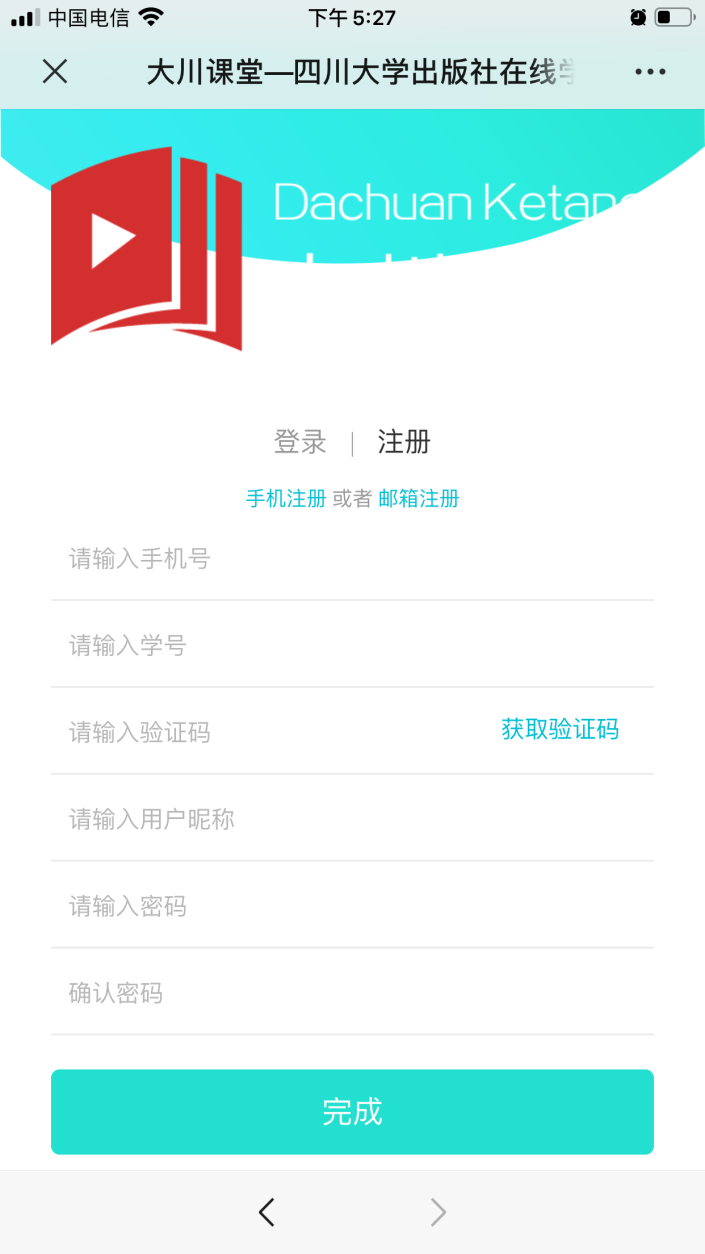 2.3找回密码找回密码支持手机找回（前提是已完成2.2）。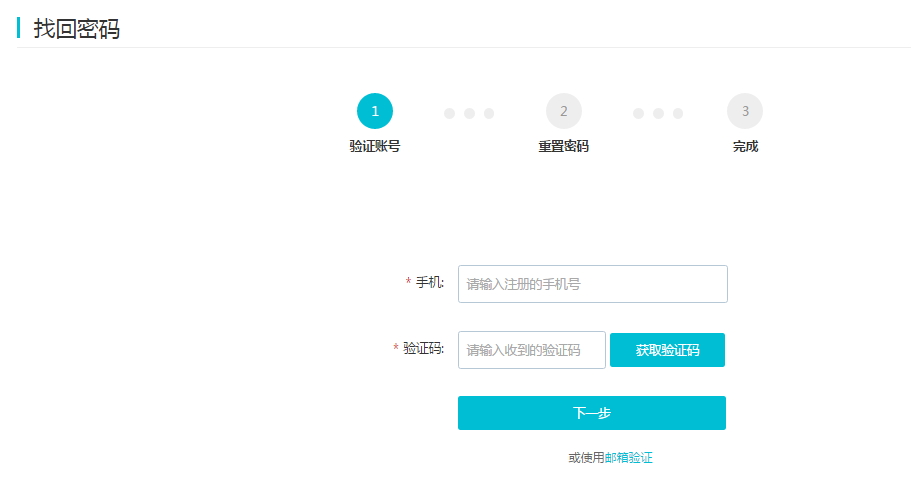 二、课程阅读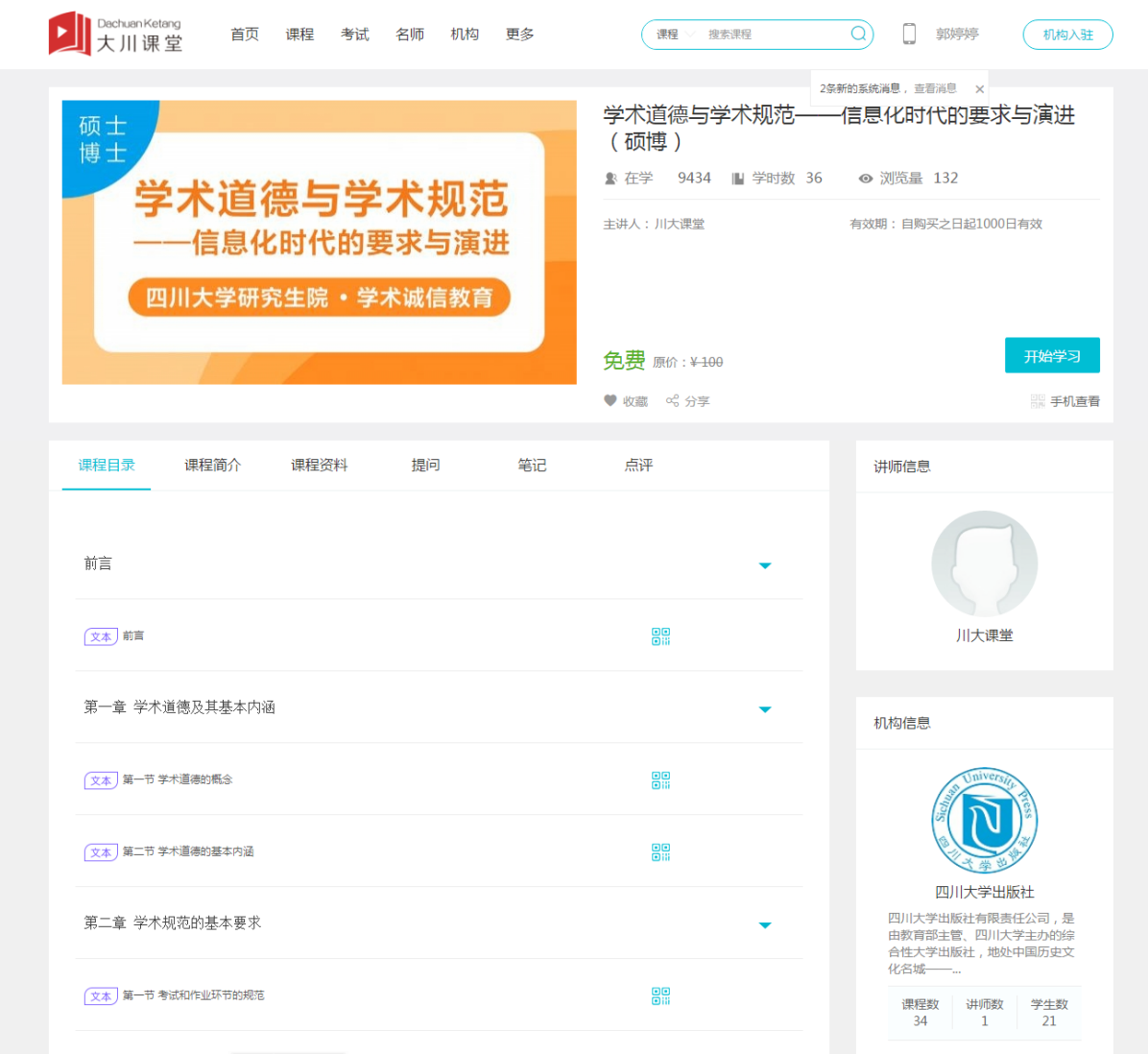 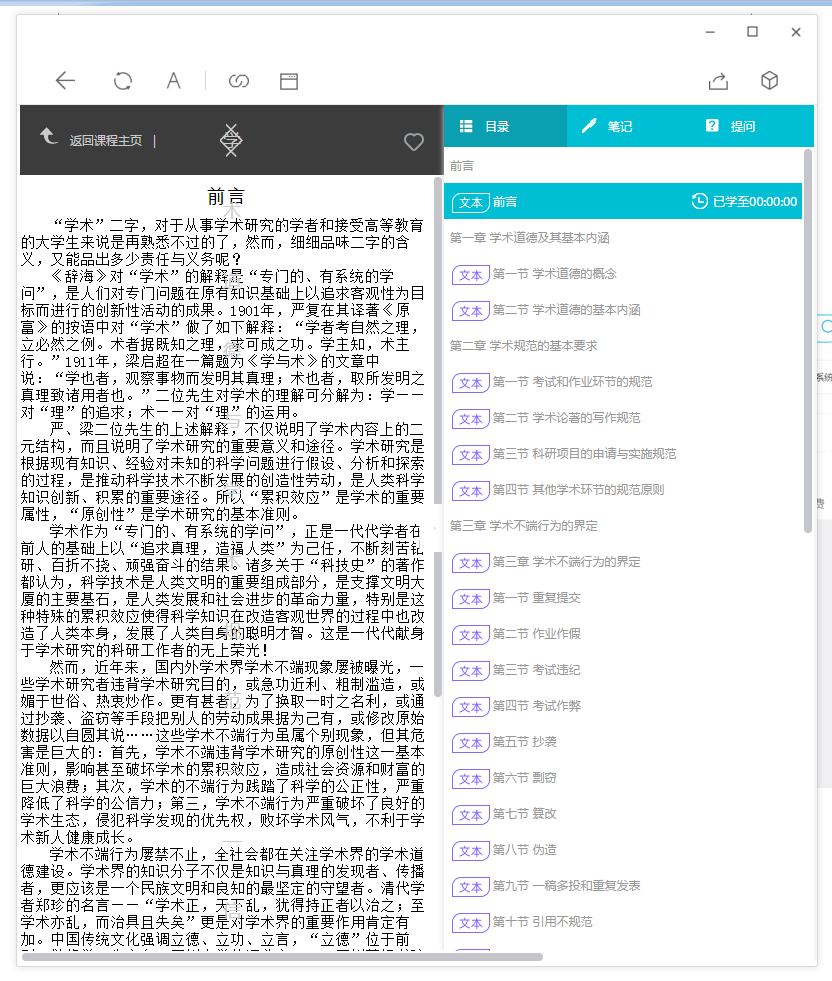 “点评”为学习过该课程的学员对课程的评价内容，“提问”为用户对该课程提出的问题，讲师可回复，其他用户也可回复，“笔记”为用户观看课程时记录的笔记，其他人只可查看公开的笔记，课程播放页右侧也可以添加笔记，笔记可勾选是否为公开。三、课程测试本次课程《学术道德与学术规范——信息化时代的要求与演进》包含课程测试，且要求成绩达到90分为合格，低于90分的需再次测试，直到合格。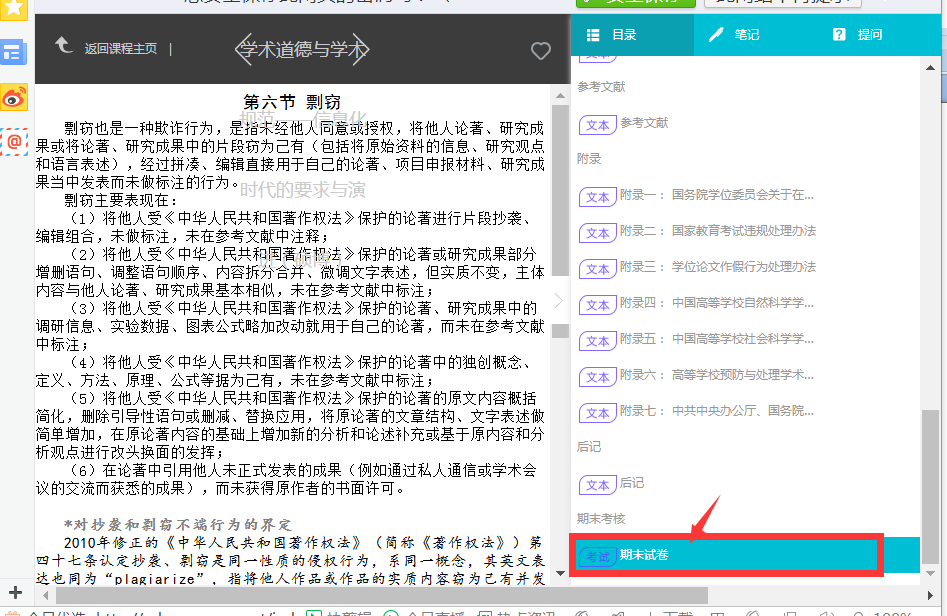 点击即可进入课程测试。测试题均为客观题，提交后即刻就可以查看结果。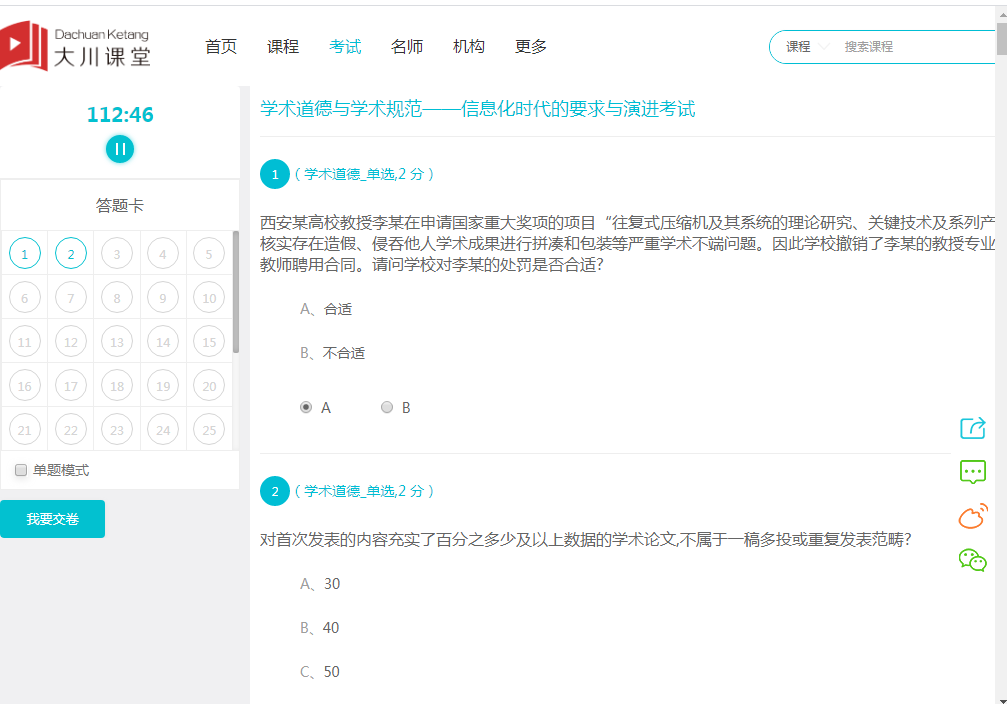 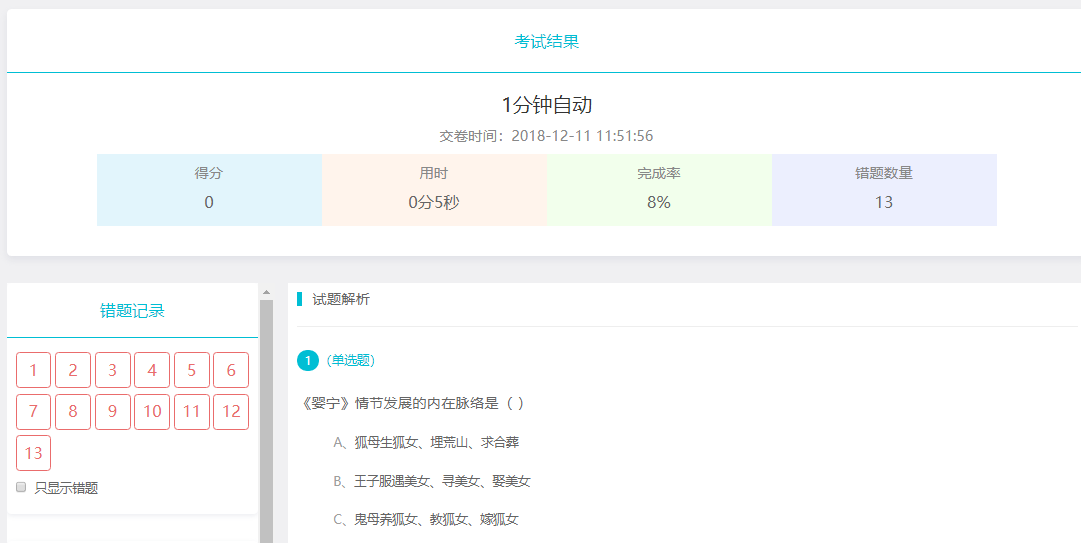 用户可在个人中心的【考试】查看考试记录：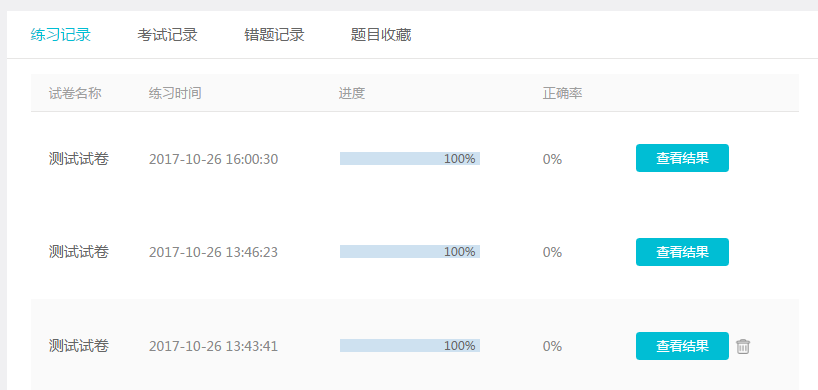 考试记录、练习记录可删除或继续答题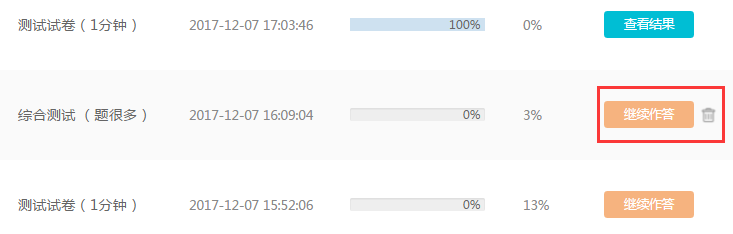 错题记录用于记录用户答错的题目，可查看错题或者再次练习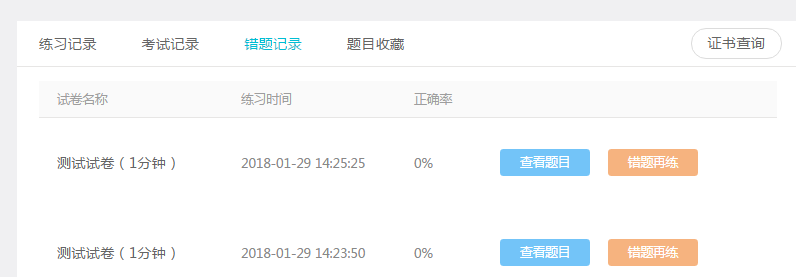 考试记录，指用户在考试模式下做过的试卷记录：【个人中心】→【考试】中查看。用户可以查看结果或者删除该记录，删除记录该考试成绩将不被保留。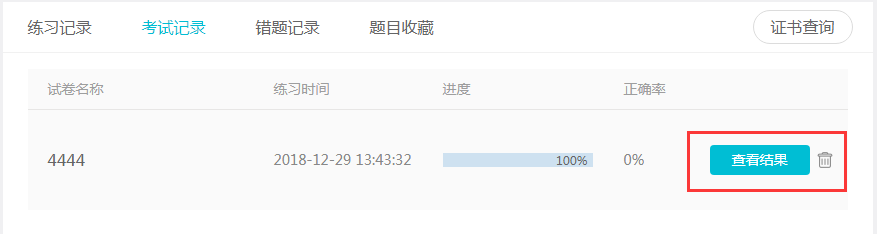 错题记录，指用户有做错题目的试卷记录：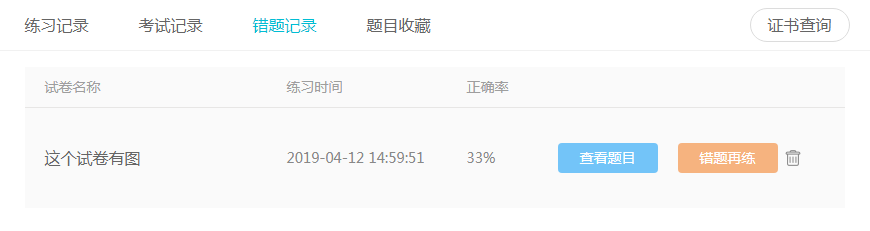 用户可以再次练习、查看结果、或删除该记录。题目收藏，指用户收藏的题目，用户可以删除收藏的题目，即取消收藏：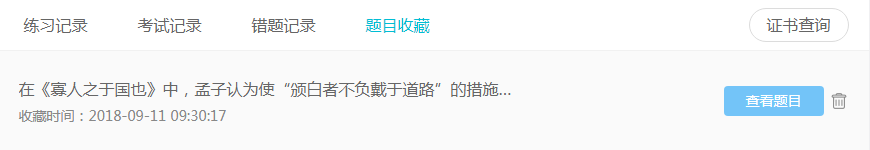 四、温馨提示1. 课程及测时方式（1）《学术道德与学术规范——信息化时代的要求与演进》（硕博版）：完成在线学习，测试成绩90分为合格。课程测试时间段：2020年9月15日~2021年1月31日。（2）《学术论文写作概论》 完成在线学习即为合格。2.咨询电话在线学习使用过程中如有疑问，请咨询028-85462616。